Планируемые результаты  изучения учебного предмета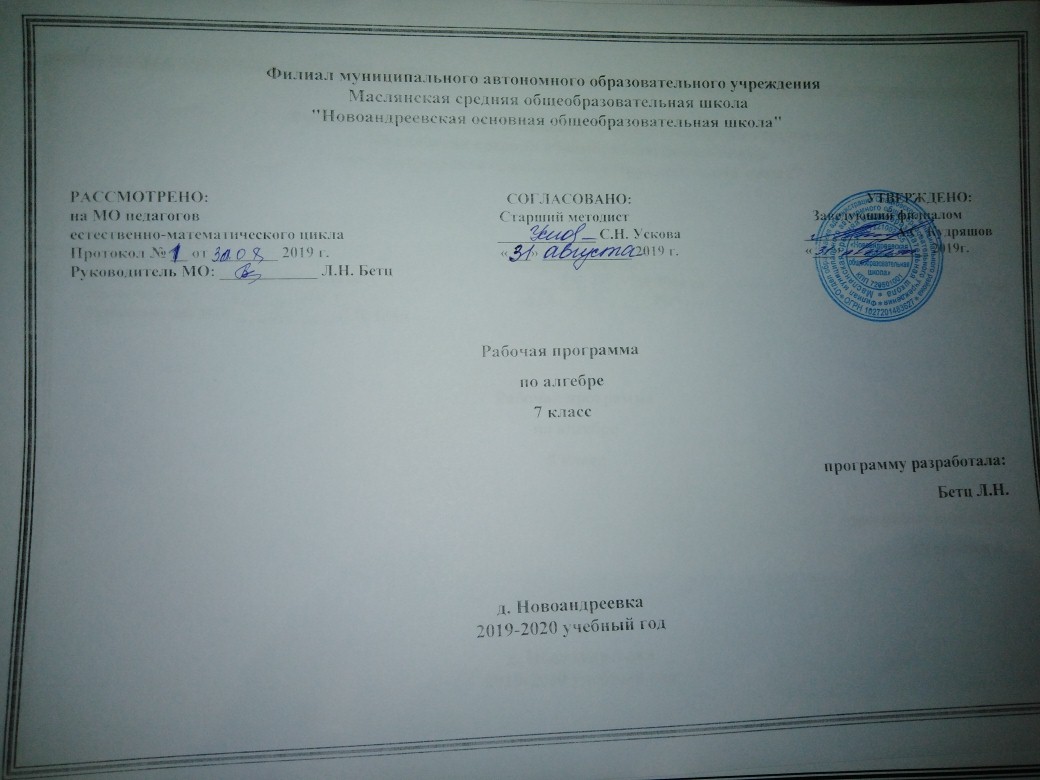 Программа обеспечивает достижение следующих результатов освоения образовательной программы основного общего образования: личностные: сформированность ответственного отношения к учению, готовность и способности обучающихся к саморазвитию и самообразованию на основе мотивации к обучению и познанию; сформированность целостного мировоззрения, соответствующего современному уровню развития науки и общественной практики; сформированность коммуникативной компетентности в общении и сотрудничестве со сверстниками, старшими и младшими, в образовательной, общественно полезной, проектно-исследовательской, творческой и других видах деятельности; умение ясно, точно, грамотно излагать свои мысли в устной и письменной речи, понимать смысл поставленной задачи, выстраивать аргументацию, приводить примеры и контрпримеры; представление о математической науке как сфере человеческой деятельности, об этапах её развития, о её значимости для развития цивилизации; критичность мышления, умение распознавать логически некорректные высказывания, отличать гипотезу от факта; креативность мышления, инициатива, находчивость, активность при решении алгебраических задач; умение контролировать процесс и результат учебной математической деятельности; способность к эмоциональному восприятию математических объектов, задач, решений, рассуждений. метапредметные: умение выбирать наиболее эффективные способы решения учебных и познавательных задач; умение осуществлять контроль по результату и по способу действия и вносить необходимые коррективы; умение адекватно оценивать правильность или ошибочность выполнения учебной задачи, её объективную трудность и собственные возможности её решения; умение устанавливать причинно-следственные связи; строить логическое рассуждение, умозаключение (индуктивное, дедуктивное и по аналогии) и выводы; умение создавать и применять модели и схемы для решения учебных и познавательных задач; умение организовывать учебное сотрудничество и совместную деятельность с учителем и сверстниками: определять цели, распределение функций и ролей участников, взаимодействие и общие способы работы; умение работать в группе: находить общее решение и разрешать конфликты на основе согласования позиций и учёта интересов; слушать партнёра; формулировать, аргументировать и отстаивать своё мнение; умение видеть математическую задачу в контексте проблемной ситуации в других дисциплинах, в окружающей жизни; умение находить в различных источниках информацию, необходимую для решения математических проблем, и представлять её в понятной форме; принимать решение в условиях неполной и избыточной, точной и вероятностной информации; умение понимать и использовать математические средства наглядности (рисунки, чертежи, схемы и др.) для иллюстрации, интерпретации, аргументации; умение выдвигать гипотезы при решении учебных задач и понимать необходимость их проверки; понимание сущности алгоритмических предписаний и умение действовать в соответствии с предложенным алгоритмом; умение самостоятельно ставить цели, выбирать и создавать алгоритмы для решения учебных математических проблем; умение планировать и осуществлять деятельность, направленную на решение задач исследовательского характера. предметные: умение работать с математическим текстом (извлечение необходимой информации), точно и грамотно выражать свои мысли в устной и письменной речи, применяя математическую терминологию и символику, обосновывать суждения, проводить классификацию, доказывать математические утверждения; владение базовым понятийным аппаратом: иметь представление о числе, владение символьным языком алгебры; умение выполнять алгебраические преобразования рациональных выражений, применять их для решения учебных математических задач и задач, возникающих в смежных учебных предметах;умение пользоваться математическими формулами; умение решать линейные уравнения, системы уравнений; применять полученные умения для решения задач из математики, смежных предметов, практики.В результате изучения алгебры в 7 классе обучающиесянаучатся: понимать особенности десятичной системы счисления; владеть понятиями, связанными с делимостью натуральных чисел; выражать числа в эквивалентных формах, выбирая наиболее подходящую в зависимости от конкретной ситуации; сравнивать и упорядочивать рациональные числа; выполнять вычисления с рациональными числами, сочетая устные и письменные приёмы вычислений, применять калькулятор; использовать начальные представления о множестве действительных чисел; использовать в ходе решения задач элементарные представления, связанные с приближёнными значениями величин. владеть понятиям и «тождество», «тождественное преобразование», решать задачи, содержащие буквенные данные; работать с формулами; выполнять преобразования выражений, содержащих степени с целыми показателями; выполнять тождественные преобразования рациональных выражений на основе правил действий над многочленами и алгебраическими дробями; выполнять разложение многочленов на множители. решать линейные уравнения с одной переменной, системы двух уравнений с двумя переменными; понимать уравнение как важнейшую математическую модель для описания и изучения разнообразных реальных ситуаций, решать текстовые задачи алгебраическим методом; Содержание учебного предметаАРИФМЕТИКАРациональные числа. Расширение множества натуральных чисел до множества целых. Множества целых чисел до множества рациональных. Рациональное число как отношение , где m - целое число, n - натуральное. Степень с целым показателем. Действительные числа. Понятие об иррациональном числе. Десятичные приближения иррациональных чисел. Множество действительных чисел; представление действительных чисел бесконечными десятичными дробями. Сравнение действительных чисел. Координатная прямая. Изображение чисел точками координатной прямой. Измерения, приближения, оценки. Приближённое значение величины, точность приближения. Прикидка и оценка результатов вычислений. АЛГЕБРААлгебраические выражения. Буквенные выражения (выражения с переменными). Числовое значение буквенного выражения. Допустимые значения переменных. Подстановка выражений вместо переменных. Преобразование буквенных выражений на основе свойств арифметических действий. Равенство буквенных выражений. Тождество. Степень с натуральным показателем и её свойства. Одночлены и многочлены. Степень многочлена. Сложение, вычитание, умножение многочленов. Формулы сокращённого умножения: квадрат суммы и квадрат разности, разность квадратов. Преобразование целого выражения в многочлен. Разложение многочленов на множители. Многочлены с одной переменной. Алгебраическая дробь. Основное свойство алгебраической дроби. Сложение, вычитание, умножение, деление алгебраических дробей. Степень с целым показателем и её свойства. Рациональные выражения и их преобразования. Доказательство тождеств. Уравнения. Уравнение с одной переменной. Корень уравнения. Равносильность уравнений. Линейное уравнение. Уравнение с двумя переменными. Линейное уравнение с двумя переменными. Система уравнений с двумя переменными. Системы двух линейных уравнений с двумя переменными; решение подстановкой и сложением. Решение текстовых задач алгебраическим способом.МНОЖЕСТВАТеоретико-множественные понятия. Множество, элемент множества. Стандартные обозначения числовых множеств. МАТЕМАТИКА В ИСТОРИЧЕСКОМ РАЗВИТИИ История формирования понятия числа: натуральные числа, дроби, недостаточность рациональных чисел для геометрических измерений, иррациональные числа. Старинные системы записи чисел. Дроби в Вавилоне, Египте, Риме. Открытие десятичных дробей. Старинные системы мер. Десятичные дроби и метрическая система мер. Появление отрицательных чисел и нуля. Л. Магницкий. Л. Эйлер. Зарождение алгебры в недрах арифметики. Ал - Хорезми. Рождение буквенной символики. П. Ферма, Ф. Виет, Р. Декарт. Тематическое планирование учебного материалаКалендарно-тематическое планирование№тематема№тематемарабочая программа7 класс – 34 недели7 класс – 34 недели1Действительные числаДействительные числа181Натуральные числаНатуральные числа51Рациональные числаРациональные числа41Действительные числаДействительные числа92Алгебраические выраженияАлгебраические выражения602ОдночленыОдночлены82МногочленыМногочлены152Формулы сокращенного умноженияФормулы сокращенного умножения142Алгебраические дробиАлгебраические дроби162Степень с целым показателемСтепень с целым показателем73Линейные уравненияЛинейные уравнения183Линейные уравнения с одним неизвестнымЛинейные уравнения с одним неизвестным63Системы линейных уравненийСистемы линейных уравнений124ПовторениеПовторение6итогоитого102№Плановые сроки прохожденияДомашнее заданиеТема урокаРешаемые проблемыПланируемые результаты (в соответствии с ФГОС)Планируемые результаты (в соответствии с ФГОС)Планируемые результаты (в соответствии с ФГОС)Планируемые результаты (в соответствии с ФГОС)Планируемые результаты (в соответствии с ФГОС)Используемые ЦОР№Плановые сроки прохожденияДомашнее заданиеТема урокаРешаемые проблемыФормируемые понятияПредметные результатыПредметные результатыУУД (регулятивные познавательные, коммуникативные)Личностные результатыГлава 1. Действительные числа18чГлава 1. Действительные числа18чГлава 1. Действительные числа18чГлава 1. Действительные числа18чГлава 1. Действительные числа18чГлава 1. Действительные числа18чГлава 1. Действительные числа18чГлава 1. Действительные числа18чГлава 1. Действительные числа18чГлава 1. Действительные числа18чГлава 1. Действительные числа18чНатуральные числа (5 ч.)Натуральные числа (5 ч.)Натуральные числа (5 ч.)Натуральные числа (5 ч.)Натуральные числа (5 ч.)Натуральные числа (5 ч.)Натуральные числа (5 ч.)Натуральные числа (5 ч.)Натуральные числа (5 ч.)Натуральные числа (5 ч.)Натуральные числа (5 ч.)Натуральные числа и действия с нимиЧто включает в себя понятие натуральных чисел? Каковы признаки делимости? Как выполнять сложение, вычитание, умножение и деление многозначных чисел?Множество натуральных чисел, деление нацело, делитель, признаки делимостиМножество натуральных чисел, деление нацело, делитель, признаки делимостиСистематизировать знания о натуральных чисел и действиях с ними. Сформулировать признаки делимости. Научиться выполнять вычисления, применяя признаки делимости Регулятивные: учитывать правило в планировании и контроле способа решения;Познавательные: осуществлять поиск необходимой информации для выполнения учебных заданий с использованием учебной литературы;Коммуникативные: учитывать разные мнения и стремиться к координации различных позиций в сотрудничествеФормирование стартовой мотивации к обучениюСтепень числаЧто такое степень числа? Что такое основание и показатель степени? Как записать число в виде произведения степеней?Степень числа, основание степени, показатель степени, произведение в виде степениСтепень числа, основание степени, показатель степени, произведение в виде степениПознакомиться с понятиями степень, основание степени, показатель степени. Научиться возводить числа в степень, заполнять и оформлять таблицы степеней, представлять число в виде произведения степенейР: различат способ и результат действия;П: ориентироваться на разнообразие способов решения задач;К: контролировать действие партнераФормирование познавательного интереса к изучению новогоСвойства степенейКак выполнить умножение степеней с одинаковыми основаниями? Как выполнить умножение степеней с одинаковыми показателями?Степень, произведение степеней с одинаковыми основаниями, произведение степеней с одинаковыми показателямиСтепень, произведение степеней с одинаковыми основаниями, произведение степеней с одинаковыми показателямиПознакомиться со свойствами степеней. Научиться находить значения сложных выражений со степенями, применяя свойства степенейР: составлять план и последовательность действий;П: проводить анализ способов решения задачи с точки зрения их рациональности и экономичности;К: определять цели и функции участников, способы взаимодействияФормирование положительного отношения к учению, желанию приобретать новые знания, уменияПростые и составные числа. Интерактивная презентацияЧто такое простые и составные числа? Как определить, является ли число простым или составным?Простые и составные числа, множество натуральных чиселПростые и составные числа, множество натуральных чиселПознакомиться с понятием простого и составного числа.  Сформулируют теорему о простых числах.Научиться определять простые и составные числа, приводить примеры простых и составных чиселР: ставить учебную задачу на основе соотнесения того, что уже известно и усвоено, и того, что еще неизвестно;П: осуществлять поиск необходимой информации для выполнения учебных заданий с использованием учебной литературы;К: учитывать разные мнения и стремиться к координации различных позиций в сотрудничестве Формирование желания приобретать новые знания, умения, совершенствовать имеющиесяhttp://fcior.edu.ru/Разложение натуральных чисел на простые множителиЧто такое разложение на простые множители? Как разложить число на простые множители?Разложение на простые множители, основная теорема арифметикиРазложение на простые множители, основная теорема арифметикиПознакомиться с понятием разложения на простые множители.  Сформулируют основную теорему арифметики. Научиться раскладывать числа на простые множителиР: составлять план выполнения заданий совместно с учителем;П: передавать содержание в сжатом (развернутом) виде;К: слушать и слышать собеседника, вступать с ним в учебный диалогФормирование устойчивой мотивации к изучению и закреплению новогоРациональные числа (4 ч.)Рациональные числа (4 ч.)Рациональные числа (4 ч.)Рациональные числа (4 ч.)Рациональные числа (4 ч.)Рациональные числа (4 ч.)Рациональные числа (4 ч.)Рациональные числа (4 ч.)Рациональные числа (4 ч.)Рациональные числа (4 ч.)Рациональные числа (4 ч.)Обыкновенные дроби. Конечные десятичные дроби.Что такое рациональное число? Каково основное свойство дроби? Что такое несократимая дробь? Рациональное число, обыкновенная дробь, числитель и знаменатель дроби, несократимая дробь,  десятичное разложение дробиРациональное число, обыкновенная дробь, числитель и знаменатель дроби, несократимая дробь,  десятичное разложение дробиПознакомиться с понятиями рациональные числа, десятичное разложение дроби, конечная десятичная дробь. Научиться сокращать дроби, проверять несократимость дроби, записывать любое рациональное число в виде конечной десятичной дроби и наоборотР: оценивать правильность выполнения действия на уровне адекватной ретроспективной оценки;П: выделять и формулировать проблему; строить логические цепочки рассужденийК: контролировать действие партнераФормирование целевых установок учебной деятельностиРазложение обыкновенной дроби в конечную десятичную дробь. АнимацияЧто такое конечная десятичная дробь? как разложить обыкновенную дробь в конечную десятичную дробь?Конечная десятичная дробь, обыкновенная несократимая дробьКонечная десятичная дробь, обыкновенная несократимая дробьПознакомиться с понятием вертикальные углы. Научиться применять на практике свойство вертикальных углов с доказательством, изображать вертикальные углы, находить на рисунке вертикальные углы, решать простейшие задачи по темеР: составлять план и последовательность действий; предвосхищать временные характеристики достижения результата;П: владеть общим приемом решения задач;К: договариваться и приходить к общему решению в совместной деятельности, в т.ч. в ситуации столкновения интересовФормирование навыков организации и анализа своей деятельности в составе группыhttp://fcior.edu.ru/Периодические десятичные дробиЧто такое периодическая десятичная дробь, период дроби? Как представить обыкновенную дробь в виде периодической дроби? Как подобрать обыкновенную дробь, равную периодической?Бесконечная периодическая десятичная дробь, период дробиБесконечная периодическая десятичная дробь, период дробиПознакомиться с понятиями периодической дроби. периодом дроби. Научиться представлять обыкновенную дробь в виде периодической дроби, подбирать обыкновенную дробь, равную периодическойР: обнаруживать и формулировать учебную проблему совместно с учителем;П: владеть общим приемом решения задач;К: вступать в диалог, участвовать в коллективном обсуждении проблемФормирование устойчивой мотивации к изучению и закреплению новогоДесятичное разложение рациональных чисел. ТестКак выполнять действия с рациональными числами? Как записывать рациональные числа в виде периодических дробей?Множество целых чисел, множество рациональных чиселМножество целых чисел, множество рациональных чиселНаучиться сравнивать рациональные числа, выполнять арифметические действия с ними, записывать рациональные числа в виде периодических дробейР: различать способ и результат действия;П: выбирать наиболее эффективные способы решения задач;К: договариваться и приходить к общему решению в совместной деятельности, в т.ч. в ситуации столкновения интересовФормирование навыков самоанализа и самоконтроляhttp://fcior.edu.
ru/Действительные числа (9 ч.)Действительные числа (9 ч.)Действительные числа (9 ч.)Действительные числа (9 ч.)Действительные числа (9 ч.)Действительные числа (9 ч.)Действительные числа (9 ч.)Действительные числа (9 ч.)Действительные числа (9 ч.)Действительные числа (9 ч.)Действительные числа (9 ч.)Иррациональные числаЧто такое иррациональное число? Как доказать иррациональность чисел?Бесконечная десятичная непериодическая дробь, рациональные и иррациональные числаБесконечная десятичная непериодическая дробь, рациональные и иррациональные числаПознакомятся с понятием иррациональное число. Научиться доказывать иррациональность чисел, классифицировать числа по заданным множествамР: самостоятельно формулировать познавательную цель и строить действия в соответствии с ней;П: передавать содержание в сжатом (развернутом) виде;К: адекватно использовать речевые средства для дискуссии и аргументации своей позиции Формирование устойчивой мотивации к проблемно-поисковой деятельностиПонятие действительного числаЧто такое действительное число? Что такое абсолютная величина (модуль)? Действительные, рациональные и иррациональные числа, бесконечная десятичная дробь, разряд числа, противоположные числа, абсолютная величина (модуль)Действительные, рациональные и иррациональные числа, бесконечная десятичная дробь, разряд числа, противоположные числа, абсолютная величина (модуль)Познакомиться с понятиями действительное число, абсолютная величина (модуль). Научиться находить абсолютную величину числа, определять противоположные числа?Р: обнаруживать и формулировать учебную проблему совместно с учителем;П: выбирать смысловые единицы текста и устанавливать отношения между ними;К: слушать и слышать собеседника, вступать с ним в учебный диалогФормирование желания осваивать новые виды деятельности, участвовать в творческом, созидательном процессе Сравнение действительных чисел. АнимацияКак сравнивать действительные числа? Как определить верность неравенства, не выполняя вычислений?Бесконечная десятичная дробь, разряд числа, абсолютная величинаБесконечная десятичная дробь, разряд числа, абсолютная величинаСформулировать правила сравнения действительных чисел. Научиться объяснять верность неравенства, не выполняя вычислений; сравнивать числаР: составлять план выполнения заданий совместно с учителем;П: делать предположения об информации, которая нужна для решения предметной учебной задачи;К: уметь (развивать способности) брать на себя инициативу в организации совместных действийФормирование положительного отношения к учению, желанию приобретать новые знания, уменияhttp://fcior.edu.ru/Основные свойства действительных чиселКаковы основные свойства действительных чисел? Как проверить верность равенства и неравенства с их помощью?Свойства равенства действительных чисел, свойства неравенств, обратное число, взаимообратные числаСвойства равенства действительных чисел, свойства неравенств, обратное число, взаимообратные числаСистематизировать знания о свойствах чисел. Научиться проверять верность равенства и неравенства с помощью основных свойств действительных чиселР: различать способ и результат действия;П: владеть общим приемом решения задач;К: представлять конкретное содержание и сообщать его в письменной и устной формеФормирование навыка осознания своих трудностей и стремления к их преодолениюПриближения чисел. АнимацияЧто такое приближение чисел? Как найти приближение числа с избытком, с недостатком? Как найти приближение с заданной точностью?Приближение числа, приближение с недостатком, приближение с избытком, округление чисел, значащая цифраПриближение числа, приближение с недостатком, приближение с избытком, округление чисел, значащая цифраПознакомиться с приближенным значением по недостатку, по избытку, при округлении чисел. Научиться использовать знания о приближенном значении по недостатку, по избытку, округлении чисел при решении учебных задачР: в диалоге с учителем совершенствовать критерии оценки и пользоваться ими в ходе оценки и самооценки;П: сопоставлять и отбирать информацию, полученную из разных источников;К: уметь устанавливать и сравнивать разные точки зрения, прежде чем принимать решение и делать выборФормирование потребности приобретения мотивации к процессу образованияhttp://fcior.edu.ru/Длина отрезкаЧто такое длина отрезка? Как можно измерять отрезки? Как измерять отрезок единичным отрезком?Длина отрезка, единичный отрезок, единичный отрезокДлина отрезка, единичный отрезок, единичный отрезокНаучиться определять на глаз параметры предметов, измерять отрезок единичным отрезкомР: обнаруживать и формулировать учебную проблему совместно с учителем;П: владеть общим приемом решения задач;К: вступать в диалог с учителем, участвовать в коллективном обсуждении проблемыФормирование устойчивой мотивации к изучению и закреплению новогоКоординатная осьЧто такое координатная ось? Как начертить координатную ось с заданным единичным отрезком? Как отмечать точки на координатной оси?Направление, начальная точка, единичный отрезок, положительная, отрицательная полуось, координата точкиНаправление, начальная точка, единичный отрезок, положительная, отрицательная полуось, координата точкиНаучиться показывать числа на числовой прямойР: оценивать правильность выполнения действия на уровне адекватной ретроспективной оценки;П: выявлять особенности (качества, признаки) разных объектов в процессе их рассматривания;К: контролировать действие партнераФормирование навыков анализа, творческой инициативности и активностиКонтрольная работа № 1 по теме «Действительные числа»Как научиться проектировать индивидуальный маршрут восполнения проблемных зон в изученной теме «Действительные числа»Бесконечная десятичная непериодическая дробь, рациональные и иррациональные числа, разряд числа, абсолютная величина, период числа, свойства неравенств, приближение с недостатком и с избытком, длина отрезка, координатная ось, взаимообратные числаБесконечная десятичная непериодическая дробь, рациональные и иррациональные числа, разряд числа, абсолютная величина, период числа, свойства неравенств, приближение с недостатком и с избытком, длина отрезка, координатная ось, взаимообратные числаНаучиться применять теоретический материал, изученный на предыдущих уроках, на практикеР: оценивать достигнутый результат;П: выбирать наиболее эффективные способы решения задачи;К: регулировать собственную деятельность посредством письменной речиФормирование навыков самоанализа и самоконтроляАнализ контрольной работы. История действительных чисел. Защита проектовКак научиться производить само- и взаимодиагностику результатов изученной темы? Как возникло понятие множества действительных чисел?Бесконечная десятичная непериодическая дробь, рациональные и иррациональные числа, разряд числа, абсолютная величина, период числа, свойства неравенств, приближение с недостатком и с избытком, длина отрезка, координатная ось, взаимообратные числаБесконечная десятичная непериодическая дробь, рациональные и иррациональные числа, разряд числа, абсолютная величина, период числа, свойства неравенств, приближение с недостатком и с избытком, длина отрезка, координатная ось, взаимообратные числаНаучиться выявлять проблемные зоны в изученной теме и проектировать способы их восполненияР: самостоятельно формулировать познавательную цель и строить действия в соответствии с ней;П: выбирать смысловые единицы текста и устанавливать отношения между ними;К: уметь (развивать способности) брать на себя инициативу в организации совместных действийФормирование навыков организации анализа своей деятельностиГлава 2. Алгебраические выражения (60ч.)Глава 2. Алгебраические выражения (60ч.)Глава 2. Алгебраические выражения (60ч.)Глава 2. Алгебраические выражения (60ч.)Глава 2. Алгебраические выражения (60ч.)Глава 2. Алгебраические выражения (60ч.)Глава 2. Алгебраические выражения (60ч.)Глава 2. Алгебраические выражения (60ч.)Глава 2. Алгебраические выражения (60ч.)Глава 2. Алгебраические выражения (60ч.)Глава 2. Алгебраические выражения (60ч.)Одночлены (8 ч.)Одночлены (8 ч.)Одночлены (8 ч.)Одночлены (8 ч.)Одночлены (8 ч.)Одночлены (8 ч.)Одночлены (8 ч.)Одночлены (8 ч.)Одночлены (8 ч.)Одночлены (8 ч.)Одночлены (8 ч.)Числовые выражения. ДемонстрацияКак найти значение числового выражения? Как записать числовое выражение по словесной формулировке?Числовое выражение, значение числового выраженияЧисловое выражение, значение числового выраженияПознакомиться с понятиями числовое выражение, значение числового выражения. Научиться находить значение числового выражения при решении текстовых задачР: оценивать правильность выполнения действия на уровне адекватной ретроспективной оценки;П: ориентироваться на разнообразие способов решения задач;К: контролировать действие партнераФормирование навыка осознанного выбора наиболее эффективного способа решенияhttp://school-collection.edu.ru/Буквенные выраженияЧто такое буквенное выражение? Как записать буквенное выражение по словесной формулировке?Буквенное выражение, алгебраическое выражение, переменнаяБуквенное выражение, алгебраическое выражение, переменнаяСформулировать понятие буквенного выражения. Научиться выполнять числовые подстановки в буквенные выражения и находить числовые значения Р: вносить коррективы и дополнения в составленные планы;П: выбирать смысловые единицы текста и устанавливать отношения между ними;К: контролировать действие партнераФормирование навыков работы по алгоритмуПонятие одночленаЧто такое одночлен? Каковы свойства одночленов? Как упростить запись одночлена?Одночлен, нулевой одночлен, равные одночленыОдночлен, нулевой одночлен, равные одночленыПознакомиться с понятиями одночлен, нулевой одночлен. Сформулировать свойства одночленов. Научиться определять числовую и буквенную часть одночлена, упрощать запись одночленаР: составлять план выполнения задач; решения проблем творческого и поискового характера;П: преобразовывать модели с целью выявления общих законов, определяющих предметную область;К: определять цели и функции участников, способы взаимодействияФормирование навыков составления алгоритма выполнения задания, навыков выполнения творческого заданияПроизведение одночленов. ДемонстрацияЧто такое степень одночлена? Каковы свойства степеней? Каковы свойства многочленов? Что такое противоположные одночлены?Произведение одночленов, степень одночлена, основание, показатель степени, свойства степеней, противоположные одночленыПроизведение одночленов, степень одночлена, основание, показатель степени, свойства степеней, противоположные одночленыСформулировать  правило умножения степени одной и той же переменной, возведения в степень переменной, свойства одночленов. Научиться записывать одночлен, противоположный данному, упрощать запись одночленов, используя степеньР: определять цель учебной деятельности с помощью учителя и самостоятельно, искать средства ее осуществления;П: создавать структуру взаимосвязей смысловых единиц текста;К: аргументировать свою точку зрения, спорить и отстаивать свою позицию невраждебным для оппонентов способомФормирование навыков составления алгоритма выполнения задания, навыков выполнения творческого заданияhttp://school-collection.edu.ru/Применение правила произведения одночленовКак применять правила умножения одночленов и возводить одночлен? Как представить данный одночлен в виде квадрата или куба  другого одночлена?Произведение одночленов, степень одночлена, основание, показатель степени, свойства степеней, противоположные одночленыПроизведение одночленов, степень одночлена, основание, показатель степени, свойства степеней, противоположные одночленыНаучиться применять правила умножения одночленов и возводить одночлен в степень для упрощения выражений; представлять данный одночлен в виде квадрата или куба другого одночленаР: выделять и осознавать то, что уже усвоено и что еще подлежит усвоению, осознавать качество и уровень усвоения;П: заменять термины определениями;К: планировать общие способы работыФормирование навыка осознанного выбора наиболее эффективного способа решенияСтандартный вид одночлена. ДемонстрацияЧто такое одночлен стандартного вида?   Что такое коэффициент и степень одночлена стандартного вида? Как привести одночлен к стандартному виду?Стандартный вид одночлена, коэффициент одночленаСтандартный вид одночлена, коэффициент одночленаСформулировать понятие одночлена стандартного вида. Научиться указывать коэффициент и степень одночлена, записанного в стандартном виде, приводить одночлены к стандартному видуР: определять последовательность промежуточных целей с учетом конечного результата;П: выделять обобщенный смысл и формальную структуру задачи;К: учитывать разные мнения и стремиться к координации различных позиций в сотрудничествеФормирование навыков организации анализа своей деятельностиhttp://school-collection.edu.ru/Подобные одночленыЧто такое подобные одночлены? Как вычислить сумму и разность подобных одночленов?Подобные одночлены,  сумма и разность подобных одночленов, приведение подобных одночленовПодобные одночлены,  сумма и разность подобных одночленов, приведение подобных одночленовПознакомиться с понятием подобные одночлены. Научиться находить подобные одночлены среди приведенных, вычислять сумму и разность подобных одночленовР: осуществлять пошаговый и итоговый контроль по результату;П: владеть общим приемом решения задач;К: обмениваться знаниями между членами группы для принятия эффективных совместных решенийФормирование умения нравственно-этичес-кого оценивания усваиваемого материалаПриведение подобных одночленов. ДемонстрацияКак привести подобные одночлены?Подобные одночлены,  сумма и разность подобных одночленов, приведение подобных одночленовПодобные одночлены,  сумма и разность подобных одночленов, приведение подобных одночленовНаучиться находить подобные одночлены среди приведенных, вычислять сумму и разность подобных одночленовР: учитывать правило в планировании и контроле способа решения;П: выбирать наиболее эффективные способы решения задачи;К: переводить конфликтную ситуацию в логический план и разрешать ее как задачу через анализ условийФормирование целевых установок учебной деятельностиМногочлены (15 ч.)Многочлены (15 ч.)Многочлены (15 ч.)Многочлены (15 ч.)Многочлены (15 ч.)Многочлены (15 ч.)Многочлены (15 ч.)Многочлены (15 ч.)Многочлены (15 ч.)Многочлены (15 ч.)Многочлены (15 ч.)Понятие многочленаЧто такое многочлен? Что такое члены многочлена? Как выписать члены многочлена по заданному правилу?Многочлен, член многочлена, одночлен, нулевой многочленМногочлен, член многочлена, одночлен, нулевой многочленПолучить представление о многочлене, полиноме.  Научиться приводить примеры многочленов, выписывать члены многочлена по заданному правилуР: вносить необходимые коррективы в действие после его завершения на основе его и учета характера сделанных ошибок;П: ориентироваться на разнообразие способов решения задачК: контролировать действие партнераФормирование устойчивой мотивации к изучению и закреплению новогоСвойства многочленовКаковы свойства многочленов? Как применять свойства многочленов к упрощению выражения?Многочлен, свойства многочленовМногочлен, свойства многочленовСформулировать свойства многочленов. Научиться применять свойства многочленов к упрощению выражений Р: различать способ и результат действия;П: выбирать смысловые единицы текста и устанавливать отношения между ними;К: договариваться и приходить к общему решению в совместной деятельности, в т.ч. в ситуации столкновения интересовФормирование устойчивой мотивации к проблемно-поисковой деятельностиМногочлены стандартного вида. Демонстрация Что такое многочлен стандартного вида? Как привести сложный многочлен к стандартному виду?Стандартный вид многочлена, двучлен, трехчлен, степень ненулевого многочленаСтандартный вид многочлена, двучлен, трехчлен, степень ненулевого многочленаПознакомиться с понятием многочлена стандартного вида. Научиться приводить сложный многочлен к стандартному виду, определять степень многочлена Р: вносить необходимые коррективы в действие после его завершения на основе его и учета характера сделанных ошибок;П: владеть общим приемом решения задач;К: договариваться и приходить к общему решению в совместной деятельности, в т.ч. в ситуации столкновения интересовФормирование устойчивой мотивации к изучению и закреплению новогоhttp://fcior.edu.ru/Приведение многочленов к стандартному видуКак привести сложный многочлен к стандартному виду?Стандартный вид многочлена, двучлен, трехчлен, степень ненулевого многочленаСтандартный вид многочлена, двучлен, трехчлен, степень ненулевого многочленаНаучиться приводить сложный многочлен к стандартному виду, определять степень многочлена Р: вносить необходимые коррективы в действие после его завершения на основе его и учета характера сделанных ошибок;П: осуществлять поиск необходимой информации для выполнения учебных заданий с использованием учебной литературы;К: контролировать действие партнераФормирование желания осознавать свои трудности и стремиться к их преодолениюСумма и разность многочленовКаковы правила раскрытия скобок, заключения в скобки? Как преобразовать выражение в многочлен стандартного вида?Сумма многочленов, разность многочленов, раскрытие скобок, заключение в скобкиСумма многочленов, разность многочленов, раскрытие скобок, заключение в скобкиСформулировать правило раскрытия скобок, правило заключения в скобки. Научиться находить сумму и разность многочленов, раскрывать скобки, преобразовывать выражение в многочлен стандартного вида Р: сличать способ и результат своих действий с заданным эталоном, обнаруживать отклонения и делать выбор;П: выдвигать и обосновывать гипотезы, предлагать способы их проверки;К: устанавливать и сравнивать разные точки зрения, прежде чем принимать решение и делать выборФормирование умения нравственно-этического оценивания усваиваемого материалаДействия с многочленами. ТестКак выполнять действия с многочленами?Сумма многочленов, разность многочленов, раскрытие скобок, заключение в скобкиСумма многочленов, разность многочленов, раскрытие скобок, заключение в скобкиНаучиться находить сумму и разность многочленов, раскрывать скобки, преобразовывать выражение в многочлен стандартного вида Р: различать способ и результат действия;П: выбирать смысловые единицы текста и устанавливать отношения между ними;К: договариваться и приходить к общему решению в совместной деятельности, в т.ч. в ситуации столкновения интересовФормирование устойчивой мотивации к проблемно-поисковой деятельностиhttp://fcior.edu.ru/Произведение одночлена и многочленаКак выполнить умножение одночлена на многочлен?Произведение одночлена и многочлена, вынесение за скобки общего множителя, противоположные одночленыПроизведение одночлена и многочлена, вынесение за скобки общего множителя, противоположные одночленыСформулировать правило умножения одночлена на многочлен. Научиться выполнять умножение одночлена на многочлен, выносить за скобки общий множительР: устанавливать причинно-следственные связи; строить логические цепочки рассуждений;П: оценивать весомость приводимых рассуждений;К: развивать способность с помощью вопросов добывать недостающую информацию; слушать и слышать друг друга Формирование потребности приобретения мотивации к процессу образованияУмножение одночлена на многочленКак выполнить умножение одночлена на многочлен?Произведение одночлена и многочлена, вынесение за скобки общего множителя, противоположные одночленыПроизведение одночлена и многочлена, вынесение за скобки общего множителя, противоположные одночленыСформулировать правило умножения одночлена на многочлен. Научиться выполнять умножение одночлена на многочлен, выносить за скобки общий множительР: выделять и осознавать то, что уже усвоено и что еще подлежит усвоению, осознавать качество и уровень усвоения;П: выделять обобщенный смысл и формальную структуру задачи;К: планировать общие способы работы Формирование умения контролировать процесс и результат деятельностиПроизведение многочленовКак выполнить умножение многочленов? Как разложить многочлен на множители?Произведение многочленов, стандартный вид многочлена, разложение многочлена на множителиПроизведение многочленов, стандартный вид многочлена, разложение многочлена на множителиСформулировать правило умножения многочленов. Научиться выполнять умножение многочленов, раскладывать многочлен на множителиР: составлять план выполнения задач; решения проблем творческого и поискового характера;П: преобразовывать модели с целью выявления общих законов, определяющих предметную область;К: определять цели и функции участников, способы взаимодействияФормирование желания осознавать свои трудности и стремиться к их преодолениюУмножение многочлена на многочлен. ТестКак выполнить умножение многочленов? Как разложить многочлен на множители?Произведение многочленов, стандартный вид многочлена, разложение многочлена на множителиПроизведение многочленов, стандартный вид многочлена, разложение многочлена на множителиНаучиться выполнять умножение многочленов, раскладывать многочлен на множители Р: определять цель учебной деятельности с помощью учителя и самостоятельно, искать средства ее осуществления;П: создавать структуру взаимосвязей смысловых единиц текста;К: аргументировать свою точку зрения, спорить и отстаивать свою позицию невраждебным для оппонентов образомФормирование устойчивой мотивации к изучению и закреплению новогоhttp://school-collection.edu.ru/Целые выраженияЧто называют целым выражением? Как преобразовать целое выражение в многочлен стандартного вида?Целое выражение, упрощение выраженияЦелое выражение, упрощение выраженияПознакомиться с понятием целого выражения. Научиться упрощать выражения, преобразовывать в многочлен стандартного вида, определять его степень Р: учитывать правило в планировании и контроле способа решения;П: выделять количественные характеристики объектов, заданные словами;К: обмениваться знаниями между членами группы для принятия эффективных совместных действийФормирование устойчивой мотивации к проблемно-поисковой деятельностиЧисловое значение целого выраженияКак найти числовое выражение целого выражения?Числовое значение целого выраженияЧисловое значение целого выраженияНаучиться вычислять значение числового выражения, предварительно упростив целое выражениеР: выделять и осознавать то, что уже усвоено и что еще подлежит усвоению, осознавать качество и уровень усвоения;П: выделять обобщенный смысл и формальную структуру задачи;К: планировать общие способы работы Формирование умения контролировать процесс и результат деятельностиВычисление числового значения целого выражения. Тест Как найти числовое выражение целого выражения?Числовое значение целого выраженияЧисловое значение целого выраженияНаучиться вычислять значение числового выражения, предварительно упростив целое выражениеР: различать способ и результат действия;П: владеть общим приемом решения задач;К: представлять конкретное содержание и сообщать его в письменной и устной форме Формирование умения контролировать процесс и результат деятельностиhttp://school-collection.edu.ru/Тождественное равенство целых выраженийЧто такое тождество? Что такое тождественно равные выражения? Как доказать тождество?Тождество, тождественное равенствоТождество, тождественное равенствоПознакомиться с определениями тождества, тождественно равных выражений. 
Научиться доказывать простейшие тождестваР: осознавать качество и уровень усвоения;П: уметь выводить следствия из имеющихся в условии задачи данных;К: договариваться и приходить к общему решению в совместной деятельности, в т.ч. в ситуации столкновения интересовФормирование навыка осознанного выбора наиболее эффективного способа решенияКонтрольная работа № 2 по теме «Многочлены»Как научиться проектировать индивидуальный маршрут восполнения проблемных зон в изученной теме «Многочлены»Многочлен, одночлен, свойства многочлена, стандартный вид, сумма, разность многочленов, произведение одночлена и многочлена, вынесение за скобки общего множителя, произведение многочленов, разложение многочлена на множители, числовое значение целого выражения, тождество, тождественное равенствоМногочлен, одночлен, свойства многочлена, стандартный вид, сумма, разность многочленов, произведение одночлена и многочлена, вынесение за скобки общего множителя, произведение многочленов, разложение многочлена на множители, числовое значение целого выражения, тождество, тождественное равенствоНаучиться применять теоретический материал, изученный на предыдущих уроках, на практикеР: оценивать достигнутый результат;П: выбирать наиболее эффективные способы решения задачи;К: регулировать собственную деятельность посредством письменной речиФормирование навыков самоанализа и самоконтроляФормулы сокращенного умножения (14 ч.)Формулы сокращенного умножения (14 ч.)Формулы сокращенного умножения (14 ч.)Формулы сокращенного умножения (14 ч.)Формулы сокращенного умножения (14 ч.)Формулы сокращенного умножения (14 ч.)Формулы сокращенного умножения (14 ч.)Формулы сокращенного умножения (14 ч.)Формулы сокращенного умножения (14 ч.)Формулы сокращенного умножения (14 ч.)Формулы сокращенного умножения (14 ч.)Анализ контрольной работы.  Квадрат суммыКак научиться производить самодиагностику результатов изученной темы? Какова формула квадрата суммы? Как преобразовывать в многочлен стандартного вида с помощью этой формулы? Как представлять многочлен в виде квадрата суммы?Формула квадрата суммыФормула квадрата суммыНаучиться выявлять проблемные зоны в изученной теме и проектировать способы их восполнения. Сформулировать формулу квадрата суммы. Научиться выводить формулу квадрата суммы; преобразовывать в многочлен стандартного вида с помощью этой формулы, представлять многочлен в виде квадрата суммыР: оценивать правильность выполнения действия на уровне адекватной ретроспективной оценки;П: анализировать условия и требования задачи;К: организовывать учебное взаимодействие в группе, строить конструктивные взаимоотношения со сверстникамиФормирование навыков организации анализа своей деятельностиПрименение формулы квадрата суммыКак представлять многочлен в виде квадрата суммы?Формула квадрата суммыФормула квадрата суммыНаучиться преобразовывать в многочлен стандартного вида с помощью этой формулы, представлять многочлен в виде квадрата суммыР: работать по составленному плану; использовать дополнительные источники информации;П: выражать структуру задачи разными средствами;К: оформлять мысли в устной и письменной речи с учетом речевых ситуацийФормирование положительного отношения к учению, желания приобретать новые знания, уменияКвадрат разностиКакова формула квадрата разности? Как преобразовывать в многочлен стандартного вида с помощью этой формулы? Как представлять многочлен в виде квадрата разности?Формула квадрата разностиФормула квадрата разностиСформулировать формулу квадрата разности. Научиться выводить формулу квадрата разности; преобразовывать в многочлен стандартного вида с помощью этой формулы, представлять многочлен в виде квадрата разностиР: учитывать правило в планировании и контроле способа решения;П: осуществлять поиск необходимой информации для выполнения учебных заданий с использованием учебной литературыК: учитывать разные мнения и стремиться к координации различных позиций в сотрудничестве Формирование устойчивой мотивации к изучению и закреплению новогоПрименение формулы квадрата разности. Тест Как использовать формулы разности для упрощения выражений?Формула квадрата разностиФормула квадрата разностиНаучиться использовать формулу  квадрата разности для упрощения выраженийР: адекватно оценивать свои достижения, осознавать возникающие трудности, искать их причины и пути преодоления;П: анализировать объект, выделяя существенные и несущественные признаки;К: контролировать действия партнераФормирование познавательного интереса к предмету исследованияhttp://school-collection.edu.ru/Выделение полного квадратаКаково правило выделения полного квадрата? Как применять правило полного квадрата к доказательству неравенств?Выделение полного квадрата, многочлен второй степениВыделение полного квадрата, многочлен второй степениПознакомиться с правилом выделения полного квадрата. Научиться выделять полный квадрат из многочлена, доказывать верность неравенствР: оценивать правильность выполнения действия на уровне адекватной ретроспективной оценки;П: выбирать смысловые единицы текста
и устанавливать отношения между ними;К: уметь с достаточной полнотой и точностью выражать свои мысли с задачами и условиями коммуникацииФормирование навыков организации своей деятельности в составе группыРазность квадратовКакова формула разности квадратов? Как упростить выражение с помощью формулы разности квадратов?Формула разности квадратовФормула разности квадратовСформулировать формулу разности квадратов. Научиться выводить формулу разности квадратов; упрощать выражения с помощью формулы разности квадратовР: различать способ и результат действия;П: сопоставлять и отбирать информацию, полученную из разных источников;К: понимать возможность существования различных точек зрения, не совпадающих с собственной; критично относиться к своему мнениюФормирование устойчивой мотивации к изучению и закреплению новогоПрименение формулы разности квадратовКак упростить выражение с помощью формулы разности квадратов? Как разложить многочлен на множители  с помощью формулы разности квадратов?Формула разности квадратовФормула разности квадратовНаучиться раскладывать многочлен на множители, упрощать выражение с помощью формулы разности квадратовР: работать по составленному плану; использовать дополнительные источники информации;П: выражать структуру задачи разными средствами;К: оформлять мысли в устной и письменной речи с учетом речевых ситуацийФормирование положительного отношения к учению, желания приобретать новые знания, уменияСумма кубов. ДемонстрацияКакова формула суммы кубов? Как применять формулу суммы кубов?Формула суммы кубовФормула суммы кубовПознакомиться с формулой суммы кубов. Научиться указывать полные и неполные квадраты разности; записывать выражение в виде многочлена; представлять выражение в виде степени с показателем 3Р: осуществлять итоговый и пошаговый контроль по результату;П: проводить сравнение, сериацию и классификацию по заданным критериям;К: договариваться и приходить к общему решению в совместной деятельности, в т.ч. в ситуации столкновения интересовФормирование навыков организации анализа своей деятельностиhttp://school-collection.edu.ru/Разность кубовКакова формула разности кубов? Как записать выражение в виде многочлена с помощью формулы разности кубов?Формула разности кубовФормула разности кубовПознакомиться с формулой разности кубов. Научиться записывать и читать формулу разности кубов; записывать выражение в виде многочлена; представлять выражение в виде степени с показателем 3Р: работать по составленному плану; использовать дополнительные источники информации;П: ориентироваться на разнообразие способов решения задач;К: обмениваться знаниями между членами группы для принятия совместных эффективных решенийФормирование познавательного интереса к предмету исследованияПрименение формул сокращенного умноженияКак применять формулы сокращенного умножения к преобразованию выражений?Формулы сокращенного умноженияФормулы сокращенного умноженияПознакомиться с областью применения формул сокращенного умножения. Научиться преобразовывать выражение в многочлен, упрощать выраженияР: различать способ и результат действия;П: владеть общим приемом решения задач;К: договариваться и приходить к общему решению в совместной деятельности, в т.ч. в ситуации столкновения интересовФормирование навыка осознанного выбора наиболее эффективного способа решенияФормулы сокращенного умножения в преобразовании выражений. ТестКак применять формулы сокращенного умножения к преобразованию выражений?Формулы сокращенного умноженияФормулы сокращенного умноженияПознакомиться с областью применения формул сокращенного умножения. Научиться преобразовывать выражение в многочлен, упрощать выраженияР: учитывать правило в планировании и контроле способа решенияП: осуществлять поиск необходимой информации для выполнения учебных заданий с использованием учебной литературыК: взглянуть на ситуацию с иной позиции и договориться с людьми иных позицийФормирование навыков анализа, сопоставления, сравненияhttp://school-collection.edu.ru/Способы разложения многочлена на множителиКакие методы разложения многочлена на множители существуют? Как применять их к разложению многочлена на множители?Вынесение за скобки общего  множителя, формулы сокращенного умножения, выделение полного квадрата, группировка членов многочленаВынесение за скобки общего  множителя, формулы сокращенного умножения, выделение полного квадрата, группировка членов многочленаПознакомиться с приемами разложения многочлена на множители. Научиться выполнять разложение многочленов на множители с помощью комбинации изученных приемовР: составлять план выполнения задач; решения проблем творческого и поискового характера;П: составлять и отбирать информацию, полученную из разных источников;К: проявлять уважительное отношение к партнерам, к личности другогоФормирование навыков организации своей деятельности в составе группыРазложение многочлена на множителиКакие методы разложения многочлена на множители существуют? Как применять их к разложению многочлена на множители?Вынесение за скобки общего  множителя, формулы сокращенного умножения, выделение полного квадрата, группировка членов многочленаВынесение за скобки общего  множителя, формулы сокращенного умножения, выделение полного квадрата, группировка членов многочленаНаучиться выполнять разложение многочленов на множители с помощью комбинации изученных приемов для упрощения вычислений, выбирать наиболее рациональный способ разложения многочлена на множителиР: работать по составленному плану; использовать его наряду с основными и дополнительными средствами;П: самостоятельно создавать алгоритмы деятельности при решении проблем творческого и поискового характера;К: проявлять учиться управлять поведением партнера – убеждать его, контролировать, корректировать и оценивать его действия Формирование навыка осознанного выбора наиболее эффективного способа решенияКонтрольная работа № 3 по теме «Формулы сокращенного умножения»Как научиться проектировать индивидуальный маршрут восполнения проблемных зон в изученной теме «Формулы сокращенного умножения»Формулы сокращенного умножения, полный квадрат, многочлен второй и третьей степеней, вынесение за скобки общего множителя, разложение многочлена на множителиФормулы сокращенного умножения, полный квадрат, многочлен второй и третьей степеней, вынесение за скобки общего множителя, разложение многочлена на множителиНаучиться применять теоретический материал, изученный на предыдущих уроках, на практикеР: оценивать достигнутый результат;П: выбирать наиболее эффективные способы решения задачи;К: регулировать собственную деятельность посредством письменной речиФормирование навыков самоанализа и самоконтроляАлгебраические дроби (16 ч.)Алгебраические дроби (16 ч.)Алгебраические дроби (16 ч.)Алгебраические дроби (16 ч.)Алгебраические дроби (16 ч.)Алгебраические дроби (16 ч.)Алгебраические дроби (16 ч.)Алгебраические дроби (16 ч.)Алгебраические дроби (16 ч.)Алгебраические дроби (16 ч.)Алгебраические дроби (16 ч.)Анализ контрольной работы. Алгебраические дроби и их свойстваКак научиться производить само- и взаимодиагностику результатов изученной темы? Что такое алгебраическая дробь? Каковы ее свойства? Как составить алгебраическую дробь из данных выражений? Алгебраическая дробь, основное свойство алгебраической дроби, сокращение дробиАлгебраическая дробь, основное свойство алгебраической дроби, сокращение дробиНаучиться выявлять проблемные зоны в изученной теме и проектировать способы их восполнения. Познакомиться с понятием алгебраической дроби и ее основными свойствами. Научиться составлять алгебраические дроби из данных выражений, записывать алгебраическую дробь в виде многочлена, сокращать дробиР: в диалоге с учителем совершенствовать критерии оценки и пользоваться ими в ходе оценки и самооценки;П: устанавливать причинно-следствен-
ные связи;К: брать на себя инициативу в организации совместного действия Формирование навыков организации анализа своей деятельностиОсновное свойство алгебраической дробиКак составить алгебраическую дробь из данных выражений? Как записать  алгебраическую дробь в виде многочлена? Как сокращать алгебраические дроби?Алгебраическая дробь, основное свойство алгебраической дроби, сокращение дробиАлгебраическая дробь, основное свойство алгебраической дроби, сокращение дробиНаучиться составлять алгебраические дроби из данных выражений, записывать алгебраическую дробь в виде многочлена, сокращать дробиР: составлять план выполнения задач; решения проблем творческого и поискового характера;П: осуществлять поиск и выделение необходимой информации;К: взглянуть на ситуацию с иной позиции и договориться с людьми иных позиций Формирование осознания своих трудностей и стремления к их преодолениюСокращение алгебраических дробей. Интерактивная презентацияКак сокращать алгебраические дроби?Алгебраическая дробь, основное свойство алгебраической дроби, сокращение дробиАлгебраическая дробь, основное свойство алгебраической дроби, сокращение дробиНаучиться составлять алгебраические дроби из данных выражений, записывать алгебраическую дробь в виде многочлена, сокращать дробиР: различать способ и результат действия;П: владеть общим приемом решения задач;К: договариваться и приходить к общему решению в совместной деятельности, в т.ч. в ситуации столкновения интересовФормирование навыка осознанного выбора наиболее эффективного способа решенияhttp://fcior.edu.ru/Приведение алгебраических дробей  к общему знаменателюКак приводить обыкновенные и алгебраические дроби к общему знаменателю?Общий знаменатель, приведение к общему знаменателюОбщий знаменатель, приведение к общему знаменателюПознакомиться с правилом приведения дробей к общему знаменателю. Научиться преобразовывать пары алгебраических дробей к дроби с одинаковыми знаменателямиР: составлять план выполнения заданий совместно с учителем;П: выражать структуру задачи разными средствами;К: понимать возможность существования различных точек зрения, не совпадающих с собственной; уметь устанавливать и сравнивать разные точки зрения, прежде чем принимать решение и делать выборФормирование положительного отношения к учению, познавательной деятельности, желанию приобретать новые знания, умения, совершенствовать имеющиесяАлгоритм приведения дробей  к общему знаменателюКак приводить обыкновенные и алгебраические дроби к общему знаменателю?Общий знаменатель, приведение к общему знаменателюОбщий знаменатель, приведение к общему знаменателюНаучиться преобразовывать пары алгебраических дробей к дроби с одинаковыми знаменателямиР: работать по составленному плану; использовать дополнительные источники информации;П: ориентироваться на разнообразие способов решения задач;К: обмениваться знаниями между членами группы для принятия совместных эффективных решенийФормирование познавательного интереса к предмету исследованияПрименение алгоритма приведения дробей  к общему знаменателю. Тест Как приводить обыкновенные и алгебраические дроби к общему знаменателю?Общий знаменатель, приведение к общему знаменателюОбщий знаменатель, приведение к общему знаменателюЗакрепить навык приведения алгебраических дробей к общему знаменателюР: различать способ и результат действия;П: владеть общим приемом решения задач;К: договариваться и приходить к общему решению в совместной деятельности, в т.ч. в ситуации столкновения интересовФормирование навыка осознанного выбора наиболее эффективного способа решенияhttp://fcior.edu.ru/Сложение и вычитание алгебраических дробейКак складывать и вычитать алгебраические дроби?Сложение, вычитание алгебраических дробей, приведение дробей к общему знаменателюСложение, вычитание алгебраических дробей, приведение дробей к общему знаменателюНаучиться складывать и вычитать алгебраические дробиР: определять цель учебной деятельности, осуществлять поиск ее достижения;П: осуществлять поиск необходимой информации для выполнения учебных заданий с использованием учебной литературыК: взглянуть на ситуацию с иной позиции и договориться с людьми иных позицийФормирование устойчивой мотивации к проблемно-поисковой деятельностиПравила сложения и вычитания алгебраических дробейКак складывать и вычитать алгебраические дроби?Сложение, вычитание алгебраических дробей, приведение дробей к общему знаменателюСложение, вычитание алгебраических дробей, приведение дробей к общему знаменателюНаучиться складывать и вычитать алгебраические дробиР: составлять план выполнения задач; решения проблем творческого и поискового характера;П: осуществлять поиск и выделение необходимой информации;К: взглянуть на ситуацию с иной позиции и договориться с людьми иных позиций Формирование осознания своих трудностей и стремления к их преодолениюУмножение арифметических дробейКак умножать алгебраические дроби?Умножение арифметических дробейУмножение арифметических дробейНаучиться умножать алгебраические дробиР: различать способ и результат действия;П: владеть общим приемом решения задач;К: договариваться и приходить к общему решению в совместной деятельности, в т.ч. в ситуации столкновения интересовФормирование навыка осознанного выбора наиболее эффективного способа решенияДеление арифметических дробейКак делить алгебраические дроби?Деление арифметических дробейДеление арифметических дробейНаучиться умножать и делить алгебраические дробиР: различать способ и результат действия;П: выбирать наиболее эффективные способы решения задач;К: договариваться и приходить к общему решению в совместной деятельности, в т.ч. в ситуации столкновения интересовФормирование положительного отношения к учению, познавательной деятельностиРациональные выраженияЧто такое рациональное выражение? Как преобразовывать рациональные выражения, используя все действия с алгебраическими дробями?Рациональное выражение, упрощение выраженияРациональное выражение, упрощение выраженияПознакомиться с понятием рационального выражения. Научиться выполнять преобразования рациональных выражений, используя все действия с алгебраическими дробямиР: оценивать достигнутый результат;П: выполнять учебные задачи, не имеющие однозначного решения;К: уважительно относиться к позиции другогоФормирование положительного отношения к учению, желания приобретать новые знания, уменияПреобразование рациональных выражений. ПрактикумКак преобразовывать рациональные выражения, используя все действия с алгебраическими дробями?Рациональное выражение, упрощение выраженияРациональное выражение, упрощение выраженияНаучиться выполнять преобразования рациональных выражений, используя все действия с алгебраическими дробямиР: самостоятельно формулировать познавательную цель и строить действия в соответствии с ней;П: устанавливать причинно-следственные связи;К: выполнять различные роли в группе, сотрудничать в совместном решении задачиФормирование способности к самооценке своих действий, поступковhttp://fcior.edu.ru/Числовое значение рационального выраженияЧто такое числовое значение рационального выражения? Как найти значение числового выражения? Числовое значение рационального выражения, существование дробиЧисловое значение рационального выражения, существование дробиПознакомиться с понятием числового выражения рационального выражения. Научиться находить значения, при которых дробь равна нулю, при которых дробь не существует, упрощать рациональное выражениеР: предвосхищать результат и уровень усвоения (отвечать на вопрос «какой будет  результат?»);П: ориентироваться на разнообразие способов решения задач;К: делать предположения об информации, которая нужна для решения учебной задачиФормирование устойчивой мотивации к изучению и закреплению новогоВычисление числового значения рационального выражения. ТестКак найти значение числового выражения?Числовое значение рационального выражения, существование дробиЧисловое значение рационального выражения, существование дробиНаучиться соблюдать алгоритм вычислений, находить значения, при которых дробь равна нулю, при которых дробь не существует, упрощать рациональное выражениеР: предвосхищать временные характеристики достижения результата (отвечать на вопрос «когда будет результат?»);П: определять основную и второстепенную информацию;К: оформлять мысли в устной и письменной речи с учетом речевых ситуацийФормирование навыков организации своей деятельности в составе группыhttp://school-collection.edu.ru/Тождественное равенство рациональных выраженийЧто значит тождественное равенство рациональных выражений? Как доказывать тождества? Тождество, тождественное равенствоТождество, тождественное равенствоПознакомиться с понятиями тождество, тождественно равные рациональные выражения. Научиться доказывать простейшие тождестваР: учитывать правило в планировании и контроле способа решения;П: осуществлять синтез как составление целого из частей;К: уметь взглянуть на ситуацию с иной позиции и договориться с людьми иных позицийФормирование навыков анализа, творческой инициативности и активностиКонтрольная работа № 4 по теме «Алгебраические дроби»Как научиться проектировать индивидуальный маршрут восполнения проблемных зон в изученной теме «Алгебраические дроби»Алгебраическая дробь, основное свойство алгебраической дроби, приведение дробей к общему знаменателю, сокращение дроби, действия с алгебраическими дробями, рациональное выражение, тождество, тождественное равенствоАлгебраическая дробь, основное свойство алгебраической дроби, приведение дробей к общему знаменателю, сокращение дроби, действия с алгебраическими дробями, рациональное выражение, тождество, тождественное равенствоНаучиться применять теоретический материал, изученный на предыдущих уроках, на практикеР: оценивать достигнутый результат;П: выбирать наиболее эффективные способы решения задачи;К: регулировать собственную деятельность посредством письменной речиФормирование навыков самоанализа и самоконтроляСтепень с целым показателем (7 ч.)Степень с целым показателем (7 ч.)Степень с целым показателем (7 ч.)Степень с целым показателем (7 ч.)Степень с целым показателем (7 ч.)Степень с целым показателем (7 ч.)Степень с целым показателем (7 ч.)Степень с целым показателем (7 ч.)Степень с целым показателем (7 ч.)Степень с целым показателем (7 ч.)Степень с целым показателем (7 ч.)Анализ итоговой контрольной работы. Понятие степени с целым показателемКак научиться производить самодиагностику результатов изученной темы? Что такое степень с целым показателем? Каковы свойства степеней?Степень с целым показателем,  основание степени, показатель степени, свойства степенейСтепень с целым показателем,  основание степени, показатель степени, свойства степенейПознакомиться с понятиями степень с целым показателем, основание степени, показатель степени. Научиться возводить числа в степень с целым показателем, оформлять таблицы, представлять выражение в виде степени с целым показателемР: принимать познавательную цель, сохранять ее при выполнении учебных действий, регулировать весь процесс их выполнения и четко выполнять требования познавательной задачи;П: выбирать наиболее эффективные способы решения задачи в зависимости от конкретных условий;К: проявлять готовность адекватно реагировать на нужды других, оказывать помощь и эмоциональную поддержку партнерамФормирование навыков организации анализа своей деятельностиСтепень с целым показателемЧто такое степень с целым показателем? Каковы свойства степеней?Степень с целым показателем,  основание степени, показатель степени, свойства степенейСтепень с целым показателем,  основание степени, показатель степени, свойства степенейНаучиться возводить числа в степень с целым показателем, оформлять таблицы, представлять выражение в виде степени с целым показателемР: предвосхищать результат и уровень усвоения (отвечать на вопрос «какой будет  результат?»);П: ориентироваться на разнообразие способов решения задач;К: делать предположения об информации, которая нужна для решения учебной задачиФормирование устойчивой мотивации к изучению и закреплению новогоСвойства степени с целым показателемКаковы свойства степеней с целым показателем? Как применять свойства степеней к преобразованию выражений?Свойства степени, степень произведения, степень частногоСвойства степени, степень произведения, степень частногоСформулировать правило умножения и деления степеней с одинаковым показателем, возведения степени в степень. Научиться применять свойства степеней для упрощения числовых и алгебраических выраженийР: ставить учебную задачу на основе соотнесения того, что уже известно и усвоено, и того, что еще неизвестно;П: самостоятельно создавать алгоритмы деятельности при решении проблем творческого и поискового характера;К: понимать возможность существования различных точек зрения, не совпадающих с собственной; уметь устанавливать и сравнивать разные точки зрения, прежде чем принимать решение и делать выборФормирование положительного отношения к учению, познавательной деятельности, желанию приобретать новые знания, умения, совершенствовать имеющиесяСтандартный вид числаЧто значит стандартный вид положительного числа? Как записать число в стандартном виде?Стандартный вид числаСтандартный вид числаПознакомиться со стандартным видом положительного числа, порядком чисел, записью чисел в стандартной форме. Научиться использовать знания о стандартном виде положительного числа, порядке чисел, записи чисел в стандартной форме при выполнении заданийР: вносить необходимые коррективы в действие после его завершения на основе его и учета характера сделанных ошибок;П: осуществлять поиск необходимой информации для выполнения учебных заданий с использованием учебной литературы;К: контролировать действие партнераФормирование желания осознавать свои трудности и стремиться к их преодолениюПреобразование рациональных выраженийКак выполнять преобразование рациональных выражений?Рациональное выражение, упрощение рациональных выраженийРациональное выражение, упрощение рациональных выраженийНаучиться выполнять преобразование рационального выражения для его упрощенияР: составлять план и последовательность действий; предвосхищать временные характеристики достижения результата;П: владеть общим приемом решения задач;К: договариваться и приходить к общему решению в совместной деятельности, в т.ч. в ситуации столкновения интересовФормирование навыков организации и анализа своей деятельности в составе группыКонтрольная работа № 5 по теме «Степень с целым показателем»Как научиться проектировать индивидуальный маршрут восполнения проблемных зон в изученной теме «Степень с целым показателем»Степень с целым показателем, свойства степеней, стандартный вид числа, рациональные выражения, упрощение рациональных выражений, делимость многочленовСтепень с целым показателем, свойства степеней, стандартный вид числа, рациональные выражения, упрощение рациональных выражений, делимость многочленовНаучиться применять теоретический материал, изученный на предыдущих уроках, на практикеР: оценивать достигнутый результат;П: выбирать наиболее эффективные способы решения задачи;К: регулировать собственную деятельность посредством письменной речиФормирование навыков самоанализа и самоконтроляАнализ итоговой контрольной работы. История развития алгебры. Защита проектовКак научиться производить само- и взаимодиагностику результатов изученной темы? Какие ученые внесли вклад в развитие алгебры?Степень с целым показателем, свойства степеней, стандартный вид числа, рациональные выражения, упрощение рациональных выражений, делимость многочленовСтепень с целым показателем, свойства степеней, стандартный вид числа, рациональные выражения, упрощение рациональных выражений, делимость многочленовНаучиться выявлять проблемные зоны в изученной теме и проектировать способы их восполненияР: самостоятельно формулировать познавательную цель и строить действия в соответствии с ней;П: выбирать смысловые единицы текста и устанавливать отношения между ними;К: уметь (развивать способности) брать на себя инициативу в организации совместных действийФормирование навыков организации анализа своей деятельностиГлава 3. Линейные уравнения (12 ч.)Глава 3. Линейные уравнения (12 ч.)Глава 3. Линейные уравнения (12 ч.)Глава 3. Линейные уравнения (12 ч.)Глава 3. Линейные уравнения (12 ч.)Глава 3. Линейные уравнения (12 ч.)Глава 3. Линейные уравнения (12 ч.)Глава 3. Линейные уравнения (12 ч.)Глава 3. Линейные уравнения (12 ч.)Глава 3. Линейные уравнения (12 ч.)Глава 3. Линейные уравнения (12 ч.)Линейные уравнения с одним неизвестным (6 ч.)Линейные уравнения с одним неизвестным (6 ч.)Линейные уравнения с одним неизвестным (6 ч.)Линейные уравнения с одним неизвестным (6 ч.)Линейные уравнения с одним неизвестным (6 ч.)Линейные уравнения с одним неизвестным (6 ч.)Линейные уравнения с одним неизвестным (6 ч.)Линейные уравнения с одним неизвестным (6 ч.)Линейные уравнения с одним неизвестным (6 ч.)Линейные уравнения с одним неизвестным (6 ч.)Линейные уравнения с одним неизвестным (6 ч.)Уравнения первой степени с одним неизвестнымЧто такое уравнение первой степени с одним неизвестным? Что такое корень уравнения? Что значит решить уравнение?Уравнения первой степени с одним неизвестным, общий вид уравнения, решение уравнения, корень уравненияУравнения первой степени с одним неизвестным, общий вид уравнения, решение уравнения, корень уравненияПознакомиться с основными понятиями данной темы. Научиться составлять уравнение первой степени с одним неизвестным по его коэффициентам, решать простейшие уравненияР: различать способ и результат действия;П: выбирать наиболее эффективные способы решения задач;К: договариваться и приходить к общему решению в совместной деятельности, в т.ч. в ситуации столкновения интересовФормирование положительного отношения к учению, познавательной деятельностиЛинейные уравнения с одним неизвестным. Интерактивная презентацияЧто такое линейное уравнение с одним неизвестным? Что значит равносильные уравнения? Как решать линейные уравнения с одним неизвестным?Линейные уравнения с одним неизвестным, равносильные уравнения, члены уравненияЛинейные уравнения с одним неизвестным, равносильные уравнения, члены уравненияПознакомиться с понятиями линейного уравнения с одним неизвестным, равносильных уравнений. Научиться решать линейные уравнения с одним неизвестнымР: оценивать правильность выполнения действия на уровне адекватной ретроспективной оценки;П: анализировать условия и требования задачи;К: организовывать учебное взаимодействие в группе, строить конструктивные взаимоотношения со сверстникамиФормирование устойчивой мотивации к проблемно-поисковой деятельностиhttp://fcior.edu.ru/Решение линейных уравнений с одним неизвестнымКак решать линейные уравнения с одним неизвестным?Линейное уравнение, решение линейного уравненияЛинейное уравнение, решение линейного уравненияНаучиться находить неизвестный компонент, решать линейные уравнения с одним неизвестнымР: учитывать правило в планировании и контроле способа решения;П: осуществлять поиск необходимой информации для выполнения учебных заданий с использованием учебной литературыК: учитывать разные мнения и стремиться к координации различных позиций в сотрудничестве Формирование устойчивой мотивации к изучению и закреплению новогоАлгоритм решения линейных уравненийКак решать линейные уравнения с одним неизвестным?Линейное уравнение, решение линейного уравненияЛинейное уравнение, решение линейного уравненияНаучиться находить неизвестный компонент, решать линейные уравнения с одним неизвестнымР: работать по составленному плану; использовать дополнительные источники информации;П: ориентироваться на разнообразие способов решения задач;К: обмениваться знаниями между членами группы для принятия совместных эффективных решенийФормирование навыка осознанного выбора наиболее эффективного способа решенияРешение задач с помощью линейных уравненийКак решать текстовые задачи с помощью линейных уравнений?Линейное уравнение, решение линейного уравненияЛинейное уравнение, решение линейного уравненияНаучиться составлять математическую модель реальной ситуации, решать текстовые задачи с помощью линейных уравненийР: адекватно оценивать свои достижения, осознавать возникающие трудности, искать их причины и пути преодоления;П: анализировать объект, выделяя существенные и несущественные признаки;К: контролировать действия партнераФормирование познавательного интереса к предмету исследованияЛинейные уравнения в решении текстовых задач. Тест Как решать текстовые задачи с помощью линейных уравнений?Линейное уравнение, решение линейного уравненияЛинейное уравнение, решение линейного уравненияНаучиться решать текстовые задачи с помощью линейных уравненийР: оценивать правильность выполнения действия на уровне адекватной ретроспективной оценки;П: выбирать смысловые единицы текста
и устанавливать отношения между ними;К: уметь с достаточной полнотой и точностью выражать свои мысли с задачами и условиями коммуникацииФормирование навыков организации своей деятельности в составе группыhttp://fcior.edu.ru/Системы линейных уравнений (12 ч.)Системы линейных уравнений (12 ч.)Системы линейных уравнений (12 ч.)Системы линейных уравнений (12 ч.)Системы линейных уравнений (12 ч.)Системы линейных уравнений (12 ч.)Системы линейных уравнений (12 ч.)Системы линейных уравнений (12 ч.)Системы линейных уравнений (12 ч.)Системы линейных уравнений (12 ч.)Системы линейных уравнений (12 ч.)Уравнения первой степени с двумя неизвестнымиЧто такое уравнение первой степени с двумя переменными? Как выражать одну переменную через другую?Уравнение первой степени с двумя переменными, коэффициент при неизвестном, свободный член, решение уравненияУравнение первой степени с двумя переменными, коэффициент при неизвестном, свободный член, решение уравненияПознакомиться с понятием уравнения первой степени с двумя неизвестными. Научиться составлять уравнения с заданными коэффициентами, определять, является ли пара чисел решением уравнения, выражать одну переменную через другуюР: сличать способ и результат своих действий с заданным эталоном, обнаруживать отклонения и отличия от эталона;П: передавать основное содержание в сжатом, выборочном или развернутом виде;К: слушать и слышать собеседника, вступать с ним в учебный диалогФормирование умения нравственно-этического оценивания усваиваемого материалаСистемы двух уравнений первой степени с двумя неизвестнымиЧто такое система двух уравнений первой степени с двумя переменными? Как определить, является ли пара чисел решением системы уравнений?Система уравнений с двумя переменными, решение системы, пропорциональные коэффициенты, непропорциональные коэффициентыСистема уравнений с двумя переменными, решение системы, пропорциональные коэффициенты, непропорциональные коэффициентыПознакомиться с понятиями система уравнений, решение системы уравнений. Научиться определять, является ли пара чисел решением системы уравненийР: различат способ и результат действия;П: ориентироваться на разнообразие способов решения задач;К: контролировать действие партнераФормирование познавательного интереса к изучению новогоСпособ подстановки. Демонстрация Что значит решить системы уравнений методом подстановки?Система уравнений с двумя переменными, решение системы, способ подстановкиСистема уравнений с двумя переменными, решение системы, способ подстановкиПознакомиться с алгоритмом решения системы линейных уравнений методом подстановки. Научиться решать системы двух линейных уравнений методом подстановки по алгоритмуР: ставить учебную задачу на основе соотнесения того, что уже известно и усвоено, и того, что еще неизвестно;П: осуществлять поиск необходимой информации для выполнения учебных заданий с использованием учебной литературы;К: учитывать разные мнения и стремиться к координации различных позиций в сотрудничестве Формирование желания приобретать новые знания, умения, совершенствовать имеющиесяhttp://school-collection.edu.ru/Решение систем двух уравнений  способом подстановкиКак применять способ подстановки к решению систем уравнений?Система уравнений с двумя переменными, решение системы, способ подстановкиСистема уравнений с двумя переменными, решение системы, способ подстановкиНаучиться решать системы двух линейных уравнений методом подстановкиР: составлять план выполнения заданий совместно с учителем;П: передавать содержание в сжатом (развернутом) виде;К: слушать и слышать собеседника, вступать с ним в учебный диалогФормирование устойчивой мотивации к изучению и закреплению новогоСпособ уравнивания коэффициентов. ДемонстрацияЧто значит решить системы уравнений методом уравнивания коэффициентов?Система уравнений с двумя переменными, решение системы, способ сложения (уравнивания коэффициентов)Система уравнений с двумя переменными, решение системы, способ сложения (уравнивания коэффициентов)Познакомиться с алгоритмом решения системы линейных уравнений методом уравнивания коэффициентов. Научиться решать системы двух линейных уравнений методом уравнивания коэффициентов по алгоритмуР: вносить необходимые коррективы в действие после его завершения на основе его и учета характера сделанных ошибок;П: владеть общим приемом решения задач;К: договариваться и приходить к общему решению в совместной деятельности, в т.ч. в ситуации столкновения интересовФормирование способности к волевому усилию  в преодолении препятствийhttp://school-collection.edu.ru/Решение систем уравнений способом уравнивания коэффициентовКак применять способ уравнивания коэффициентов к решению систем уравнений?Система уравнений с двумя переменными, решение системы, способ сложенияСистема уравнений с двумя переменными, решение системы, способ сложенияНаучиться решать системы двух линейных уравнений методом уравнивания коэффициентовР: работать по составленному плану; использовать дополнительные источники информации;П: ориентироваться на разнообразие способов решения задач;К: обмениваться знаниями между членами группы для принятия совместных эффективных решенийФормирование навыка осознанного выбора наиболее эффективного способа решенияРавносильность уравнений и систем уравненийКакие уравнения называют равносильными? Какие системы уравнений называют равносильными? Как определить равносильность уравнений и систем уравнений?Система уравнений с двумя переменными, решение системы, равносильные уравненияСистема уравнений с двумя переменными, решение системы, равносильные уравненияПознакомиться с понятием равносильности уравнений и систем уравнений. Научиться определять равносильность уравнений и систем уравненийР: определять цель учебной деятельности, осуществлять поиск ее достижения;П: осуществлять поиск необходимой информации для выполнения учебных заданий с использованием учебной литературыК: взглянуть на ситуацию с иной позиции и договориться с людьми иных позицийФормирование устойчивой мотивации к проблемно-поисковой деятельностиРешение систем двух уравнений с двумя неизвестнымиКак решить систему уравнений с двумя неизвестными?Система уравнений с двумя переменными, решение системы, способ сложения, способ подстановкиСистема уравнений с двумя переменными, решение системы, способ сложения, способ подстановкиНаучиться выбирать оптимальный способ решения системы уравнений с двумя неизвестными  и решать ихР: различать способ и результат действия;П: владеть общим приемом решения задач;К: договариваться и приходить к общему решению в совместной деятельности, в т.ч. в ситуации столкновения интересовФормирование навыка осознанного выбора наиболее эффективного способа решенияРешение систем уравнений разными способами. Тест Как решить систему уравнений с двумя неизвестными?Система уравнений с двумя переменными, решение системы, способ сложения, способ подстановкиСистема уравнений с двумя переменными, решение системы, способ сложения, способ подстановкиНаучиться выбирать оптимальный способ решения системы уравнений с двумя неизвестными  и решать ихР: учитывать правило в планировании и контроле способа решенияП: осуществлять поиск необходимой информации для выполнения учебных заданий с использованием учебной литературыК: взглянуть на ситуацию с иной позиции и договориться с людьми иных позицийФормирование навыков анализа, сопоставления, сравненияhttp://school-collection.edu.ru/Решение задач при помощи систем уравнений первой степениКак решать текстовые задачи при помощи систем уравнений первой степени?Система уравнений с двумя переменными, решение системыСистема уравнений с двумя переменными, решение системыНаучиться применять системы уравнений с двумя неизвестными при решении задачР: работать по составленному плану; использовать дополнительные источники информации;П: ориентироваться на разнообразие способов решения задач;К: обмениваться знаниями между членами группы для принятия совместных эффективных решенийФормирование навыка осознанного выбора наиболее эффективного способа решенияСистемы уравнений при решении задачКак решать текстовые задачи при помощи систем уравнений первой степени?Система уравнений с двумя переменными, решение системыСистема уравнений с двумя переменными, решение системыНаучиться применять системы уравнений с двумя неизвестными при решении задачР: определять цель учебной деятельности, осуществлять поиск ее достижения;П: осуществлять поиск необходимой информации для выполнения учебных заданий с использованием учебной литературыК: взглянуть на ситуацию с иной позиции и договориться с людьми иных позицийФормирование устойчивой мотивации к проблемно-поисковой деятельностиКонтрольная работа № 6 по теме «Линейные уравнения»Как научиться проектировать индивидуальный маршрут восполнения проблемных зон в изученной теме «Линейные уравнения»Линейные уравнения, решение линейных уравнений с одним неизвестным, системы линейных уравнений, решение систем уравнений с двумя неизвестнымиЛинейные уравнения, решение линейных уравнений с одним неизвестным, системы линейных уравнений, решение систем уравнений с двумя неизвестнымиНаучиться применять изученный теоретический материал на практикеР: оценивать достигнутый результат;П: выбирать наиболее эффективные способы решения задачи;К: регулировать собственную деятельность посредством письменной речиФормирование навыков самоанализа и самоконтроляИтоговое повторение (6 ч.)Итоговое повторение (6 ч.)Итоговое повторение (6 ч.)Итоговое повторение (6 ч.)Итоговое повторение (6 ч.)Итоговое повторение (6 ч.)Итоговое повторение (6 ч.)Итоговое повторение (6 ч.)Итоговое повторение (6 ч.)Итоговое повторение (6 ч.)Итоговое повторение (6 ч.)Анализ контрольной работы. Действительные числа (повторение)Как научиться производить само- и взаимодиагностику результатов изученной темы? Как закрепить изученный материал по теме «Действительные числа»?Теоретический материал по теме «Действительные числа»Теоретический материал по теме «Действительные числа»Научиться выявлять проблемные зоны в изученном материалеР: самостоятельно формулировать познавательную цель и строить действия в соответствии с ней;П: выбирать смысловые единицы текста
и устанавливать отношения между ними;К: уметь (развивать способности) брать на себя инициативу в организации совместных действийФормирование навыков организации анализа своей деятельностиАлгебраические выражения. Интерактивная презентацияКак закрепить изученный материал по теме «Алгебраические выражения»?Теоретический материал по теме «Алгебраические выражения»Теоретический материал по теме «Алгебраические выражения»Научиться выявлять проблемные зоны в изученном материалеР: вносить необходимые коррективы в действие после его завершения на основе его и учета характера сделанных ошибок;П: владеть общим приемом решения задач;К: договариваться и приходить к общему решению в совместной деятельности, в т.ч. в ситуации столкновения интересовФормирование способности к волевому усилию  в преодолении препятствийhttp://fcior.edu.ru/Преобразование алгебраических выраженийКак закрепить изученный материал по теме «Алгебраические выражения»?Теоретический материал по теме «Алгебраические выражения»Теоретический материал по теме «Алгебраические выражения»Научиться выявлять проблемные зоны в изученном материалеР: определять цель учебной деятельности, осуществлять поиск ее достижения;П: осуществлять поиск необходимой информации для выполнения учебных заданий с использованием учебной литературыК: взглянуть на ситуацию с иной позиции и договориться с людьми иных позицийФормирование устойчивой мотивации к проблемно-поисковой деятельностиСтепень с целым показателем. Тест Как закрепить изученный материал по теме «Степень с целым показателем»?Теоретический материал по теме «Степень с целым показателем»Теоретический материал по теме «Степень с целым показателем»Научиться выявлять проблемные зоны в изученном материалеР: учитывать правило в планировании и контроле способа решенияП: осуществлять поиск необходимой информации для выполнения учебных заданий с использованием учебной литературыК: взглянуть на ситуацию с иной позиции и договориться с людьми иных позицийФормирование навыков анализа, сопоставления, сравненияhttp://school-collection.edu.ru/Итоговая контрольная работаКак научиться проектировать индивидуальный маршрут восполнения проблемных зон в изученном материале за курс алгебры 7 классаТеоретический материал, изученный в курсе алгебры 7 классаТеоретический материал, изученный в курсе алгебры 7 классаНаучиться применять изученный теоретический материал на практикеР: оценивать достигнутый результат;П: выбирать наиболее эффективные способы решения задачи;К: регулировать собственную деятельность посредством письменной речиФормирование навыков самоанализа и самоконтроляАнализ итоговой контрольной работы.  История алгебраической символики. Как научиться проектировать индивидуальный маршрут восполнения проблемных зон в изученном в течение всего курса алгебры 7 класса. Как создавалась алгебраическая символика?Теоретический материал за курс алгебры 7 класса, история алгебраической символикиТеоретический материал за курс алгебры 7 класса, история алгебраической символикиНаучиться применять теоретический материал, изученный за курс 7 класса, на практикеР: оценивать достигнутый результат;П: выбирать наиболее эффективные способы решения задачи;К: регулировать собственную деятельность посредством письменной и устной речиФормирование навыков самоанализа и самоконтроля